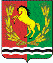 АДМИНИСТРАЦИЯМУНИЦИПАЛЬНОГО ОБРАЗОВАНИЯ ТРОИЦКИЙ СЕЛЬСОВЕТ АСЕКЕЕВСКОГО  РАЙОНА  ОРЕНБУРГСКОЙ  ОБЛАСТИ П О С Т А Н О В Л Е Н И Е04.03.2019 	                                с. Троицкое                                              № 02-п О внесении изменений в постановление № 50 от 27.12.2018  «Об утверждении муниципальной программы «Комплексное развитие систем транспортной инфраструктуры и дорожного хозяйства на территории Троицкого сельсовета Асекеевского района Оренбургской области на 2019-2023 годы»  В соответствии с  Федеральным законом  от 6 октября 2003 года № 131-ФЗ «Об общих принципах организации местного самоуправления в Российской Федерации», руководствуясь, Уставом муниципального образования Троицкий сельсовет Асекеевского района Оренбургской области  постановляю:  1. Внести изменения в муниципальную  программу «Комплексное развитие систем транспортной инфраструктуры и дорожного хозяйства на территории муниципального образования Троицкий сельсовет Асекеевского района Оренбургской области на 2019-2023 год»:   1.1. Приложение 1 к программе Перечень программных мероприятий изложить в новой редакции.  2. Настоящее постановление вступает в силу после его официального обнародования.Глава муниципального образования                                                                         Л.Г.Гурман Приложение № 1 к программеПЕРЕЧЕНЬ  ПРОГРАММНЫХ  МЕРОПРИЯТИЙТыс. руб.№ п.п.Наименование мероприятия Цели реализации мероприятийИсточники финансирования№ п.п.Наименование мероприятия Цели реализации мероприятийИсточники финансирования 2019 г.2020г.2021г. 2022 г. 2023г.1.Приобретение материалов, ремонт дорогУлучшение транспортной инфраструктурыбюджет поселенияобластной бюджет36053450000----2.Разработка проектно-сметной документацииПодготовка исходной документациибюджет поселения-----3.Обеспечение безопасности организации дорожного движенияПовышение безопасности дорожного движениябюджет поселения-----ВсегоВсегоВсего486053----